Outreach Lecturing Fund(Insert Title of Lecture)
Presented by Fulbright Visiting Scholar XXXX from Insert CountryPut date and time herePut exact location here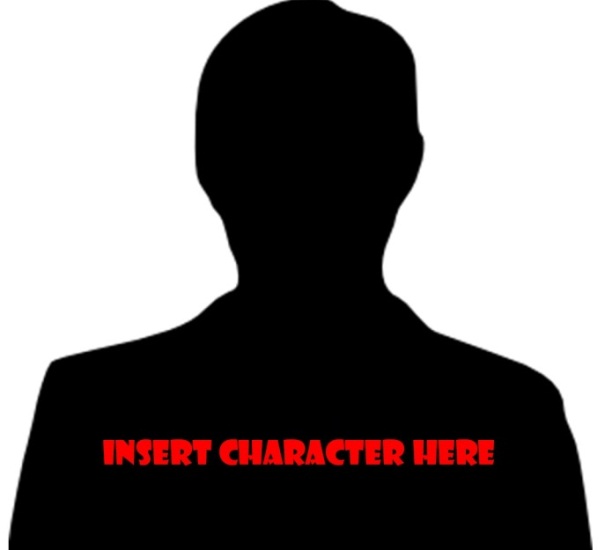  [Please insert a brief biography about the visiting scholar here, including their title, department, home and host institutions, and specific research interests. Please also include any relevant information about the scholar related to their trip to the U.S. (ex: link to website or any other lectures they will give in the U.S.)]This presentation is conducted through the Fulbright Scholar Program’s Outreach Lecturing Fund (OLF). OLF enables Visiting Scholars to share their research interests, speak about their home country, and exchange ideas with U.S. students, faculty, and community organizations. Through these lectures, universities forge relationships with the Fulbright Scholar Program, Visiting Scholars, and the Visiting Scholar’s home and host institutions. To reserve a seat please contact put the name of you or one of your colleagues who can collect the RSVPs. Space is limited; please RSVP by date.
Directions/ParkingPlease complete this section